ПЛОВДИВСКИ УНИВЕРСИТЕТ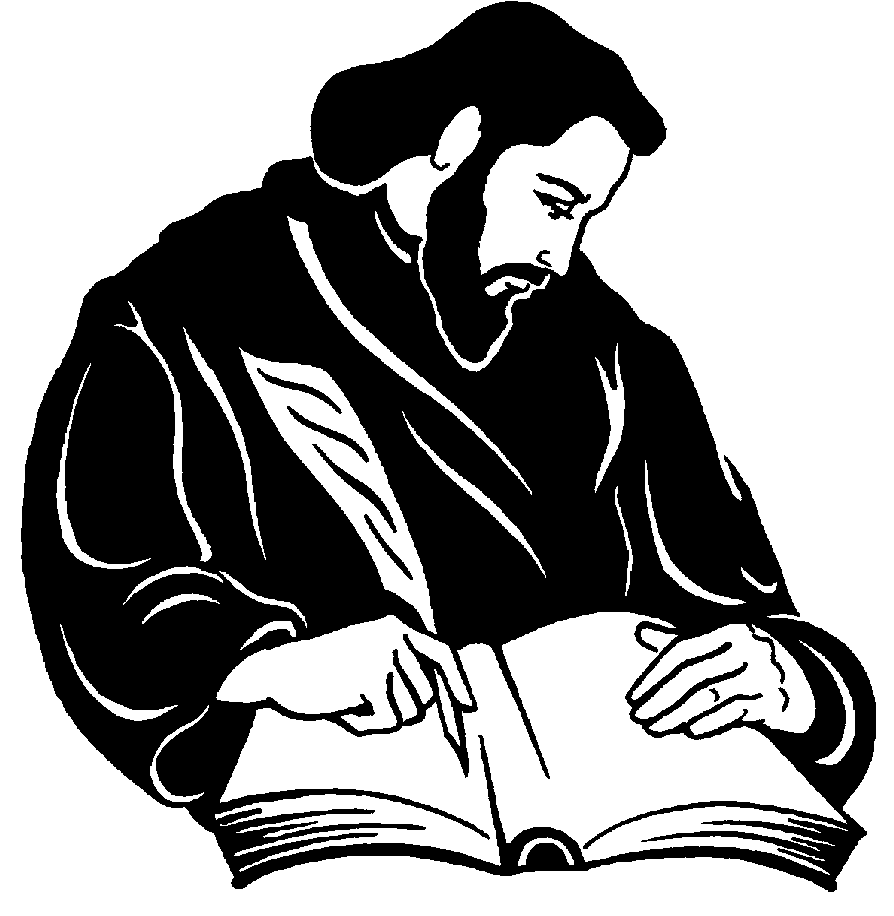 ”ПАИСИЙ ХИЛЕНДАРСКИ” България 4000  гр. Пловдив ул. “Цар Асен” № 24;  Централа: (032) 261 261  Декан: (032) 261 402  факс (032) 261 403   e-mail: chemistry@uni-plovdiv.bgУЧЕБНА ПРОГРАМАФакултетХИМИЧЕСКИКатедраОбща и неорганична химия с методика на обучението по химияПрофесионално направление (на курса)1.3. Педагогика на обучението по ...СпециалностУчител по химия (специалисти – редовно обучение)ОПИСАНИЕНаименование на курсаИстория на химиятаКод на курсаТип на курсаФакултативенРавнище на курса (ОКС)магистърГодина на обучениеПърваСеместърIIБрой ECTS кредити1Име на лектора гл. ас. д-р Йорданка СтефановаУчебни резултати за курса КомпетенцииУспешно завършилите обучението по тази дисциплина:ЩЕ ЗНАЯТ:периодите в развитието на химичната наука;интересни факти от живота и дейността известни учени – химици;произхода и значението на много понятия и термини използвани в химията.ЩЕ МОГАТ:разкриват връзката между редица открития направени в миналото и съвременните теоретични и технологични постижения;да разкриват причинно-следствени връзки между научни факти в исторически план;прилагат знания от курса за създаване на интерес и мотивация за изучаване на химичната наука.Начин на преподаванеПредварителни изисквания (знания и умения от предходното обучение) Студентите трябва да знаят и/или да могат:основни химични понятия, закономерности и закони от различни области на химичното знание – обща и неорганична химия, органична химия, аналитична химия, физикохимия.Препоръчани избираеми програмни компоненти         -Техническо осигуряване на обучениетокомпютър и мултимедияСъдържание на курсаКурсът запознава стдентите с развитието на химичната наука от зараждането и до ХХ век. Включени са сведения от живота и дейността на редица учени-химици.Тематично съдържание на учебната дисциплинаЛекцииБиблиографияПланирани учебни дейности и методи на преподаване	Водещ метод на преподаване е университетската лекция, съчетана с евристична беседа. Преобладаващ метод на упражненията е беседата и работата в екип.Методи и критерии на оценяванеКурсът завършва с текуща оценка. Студентите трябва да изработят курсова задача, свързана с писмено представяне на проучване на дейността на известен химик. Език на преподаванеБългарски Стажове  / практикаИзготвил описаниетогл. ас. д-р Йорданка СтефановаАудиторно: 15 ч.Лекции (15 часа)Извън аудиторно: 15 ч.Самостоятелна работаТемиЧасове1. Увод в история на химията. Периодизация на химичната наука.Химията в древността. Предалхимичен период. Алхимичен период  2.  Период на обединение в химията. Ятрохимия. Теория за флогистона.Период на количествените закони   3. Създаване на Периодичната система. Опити за класификация на химичните елементи. Приносът на Менделеев                                         Общо:                                                                  55515АвторTrevor H. LevereAaron J. IhdeWilliam H. BrockМанолов, К.Джуа, М.ЗаглавиеTransforming Matter: A History of Chemistry from Alchemy to the BuckyballThe Development of Modern ChemistryThe History of Chemistry: A Very Short Introduction Велики ХимициТ.1,2,3,4История химииИздателствоJohns Hopkins University PressDover PublicationsOxford University PressНародна просветаСофияМир, МоскваГодина20012012201619821975